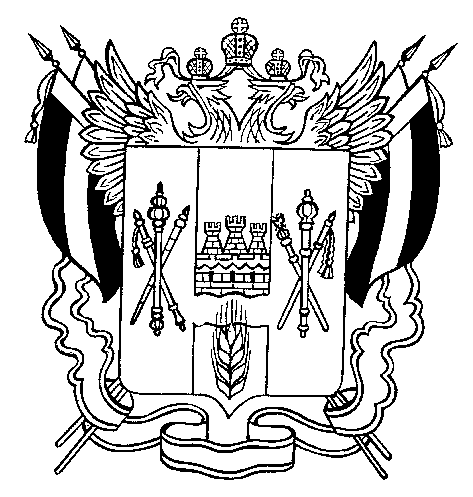 ТЕРРИТОРИАЛЬНАЯ  ИЗБИРАТЕЛЬНАЯ  КОМИССИЯОРЛОВСКОГО  РАЙОНА  РОСТОВСКОЙ  ОБЛАСТИПОСТАНОВЛЕНИЕ28 июля 2022 г.									№ 40-5п. ОрловскийО регистрации кандидата в депутаты Собрания депутатов Красноармейского сельского поселения пятого созыва Гаевской Ларисы Николаевны 
по Красноармейскому одномандатному избирательному округу № 2Проверив соответствие порядка выдвижения кандидата в депутаты Собрания депутатов Красноармейского сельского поселения пятого созыва Гаевской Ларисы Николаевны, выдвинутой Региональным отделением Социалистической политической партии «СПРАВЕДЛИВАЯ РОССИЯ – ПАТРИОТЫ - ЗА ПРАВДУ» в Ростовской области по Красноармейскому одномандатному избирательному округу № 2, а также документов, представленных в Территориальную избирательную комиссию Орловского района Ростовской области для уведомления о выдвижении и регистрации кандидата, требованиям Федерального закона от 12.06.2002 № 67-ФЗ 
«Об основных гарантиях избирательных прав и права на участие 
в референдуме граждан Российской Федерации», Областного закона 
от 12.05.2016 № 525-ЗС «О выборах и референдумах в Ростовской области», в соответствии со статьями 25, 38 указанного Федерального закона, статьями 17, 33 указанного Областного закона,Территориальная избирательная комиссия Орловского районаРостовской области ПОСТАНОВЛЯЕТ:1. Зарегистрировать Гаевскую Ларису Николаевну, 1973 года рождения, проживающую: Ростовская область, Орловский район, поселок Орловский, выдвинутую Региональным отделением Социалистической политической партии «СПРАВЕДЛИВАЯ РОССИЯ – ПАТРИОТЫ - ЗА ПРАВДУ» в Ростовской области кандидатом в депутаты Собрания депутатов Красноармейского сельского поселения пятого созыва по Красноармейскому одномандатному избирательному округу № 2.Дата регистрации 28 июля 2022, время регистрации 13 часов 15 минут.2. Выдать зарегистрированному кандидату удостоверение установленного образца.3. Направить сведения о зарегистрированном кандидате 
в общественно-информационную газету Орловского района «Степные зори».4. Разместить настоящее постановление на странице Территориальной избирательной комиссии Орловского района Ростовской области 
в информационно-телекоммуникационной сети «Интернет».5. Контроль за исполнением настоящего постановления возложить 
на председателя Территориальной избирательной комиссии Орловского района Ростовской области Елизарова П.В.Председатель комиссии						П.В. ЕлизаровСекретарь комиссии							Е.Н. Стоянова